Урок – игра  «Математический бой» 5 классЦель: Развитие познавательного интереса, индивидуальных и творческих способностей учащихся.Задачи:Через занимательные упражнения содействовать повышению интереса детей к математике.Развивать умственные способности, память, внимание.Воспитывать волю к победе, товарищескую взаимопомощь.Расширять кругозор учащихся.Продолжить выработку вычислительных навыков.Оборудование: компьютерная презентация,компьютерная техника,столы c трафаретами,конверты с заданиями,фишки,листы и ручки, простые карандаши,грамоты,два набора геометрических фигур,сладкие призы.ХОД ИГРЫ1 слайд:  Зрители, участники, жюри рассаживаются.2 слайд: Звучит музыка «Дважды два четыре». Будь  внимательней, дружок,Начинаем мы урок.Предстоит тебе опятьРешать, отгадывать, считать.Сегодня на конкурсеЗатеи, и задачи,Игры, шутки – всё для вас!Пожелаем всем удачи!За работу, в добрый час!Участники говорят название и девиз своей команды. Всех знакомят с членами жюри. Кто победит, кто проиграет –Нас эта тайна донимает,Но мы желаем вам успеха,Счастья, радости и смеха!И пусть быстрей кипит борьба,Сильней соревнование.Успех решает не судьба,А только ваши знания.Мы говорим все дружноИ здесь сомнений нет!Сегодня будет дружбаВладычицей побед!3 слайд: РАЗМИНКА Задание: командам предлагает по очереди назвать пословицы и поговорки, в которых встречаются числительные (за каждую пословицу команда получает 1 балл).4 слайд: Назови числительные:Одна голова – хорошо, а две лучше.5 слайд: Назови числительные:Семь раз отмерь – один отрежь.6 слайд: Назови числительные:Семь бед – один ответ.7 слайд: Назови числительные:Лучше один раз увидеть, чем сто раз услышать.8 слайд: БЛИЦ – ОПРОСЗадание: вопросы задаются по очереди каждой команде, начиная с команды, проигравшей в предыдущем конкурсе (за верный ответ команда получает 1 балл). Если участники не могут дать верный ответ, то вопрос отдается другой команде.На руках 10 пальцев. Сколько пальцев на 10 руках?9 слайд: У родителей 5 сыновей. Каждый имеет одну сестру. Сколько детей в семье?10 слайд: Учись рассуждатьУ Толи 2 пары варежек. Сколько варежек на левую руку?          а) 2;		б) 3;		в) 1;		г) 4.Мама дала Пете конфеты. Себе он оставил 2 конфеты, сестре дал 3 конфеты. Сколько конфет дала Пете мама?          а) 2;		б) 3;		в) 5;		г) 10.В семье четверо детей: сестёр столько же, сколько братьев. Сколько сестёр?          а) 4;		б) 2;		в) 3;		г) 6.В корзине сидят котята. У всех 3 пары ушек. Сколько котят в корзине?                    а) 3;		б) 5;		в) 2;		г) 6.11 слайд: Учись рассуждать1)	На ледяной горке катались 6 ребят. Двое ушли обедать, но после обеда вернулись на горку. Сколько ребят стало на горке?          а) 4;		б) 6;		в) 3;		г) 8.2)	У паука 4 пары ног. Сколько ног у паука?          а) 4;		б) 6;		в) 8;		г) 10.3)	У Юры 3 кубика, а у Серёжи 2 кубика. На столе стоит коробка, в которой помещается 4 кубика. Смогут ли мальчики сложить в эту коробку все свои кубики?        а) да;		б) нет.4)	Поезд состоит из 10 вагонов. Петя сел в пятый вагон от начала поезда, а Федя – в пятый от конца. В одном ли вагоне они едут?         а) да;		б) нет.12 слайд:  Третий «лишний»Зачеркни «лишнее» слово:1.	Километр, центнер, сантиметр.2.	Прямоугольник, квадрат, круг.3.	Циркуль, линейка, тетрадь.4.	Сложение, математика, умножение.13 слайд:  Третий «лишний»Зачеркни «лишнее» слово:1.	70 х 8		35 : 5		60 х 92.	4 х 8		12 х 3		7 х 73.	45 : 9		63 : 9		99 : 94.	15 : 3		60 : 3		90 : 314 слайд:  ЗНАТОКИ МАТЕМАТИКИЗадание: капитаны команд должны отгадать зашифрованное слово и правильно его написать (за каждое верное слово команда получает 3 балла, за ошибку лишается 1 балла).Слова: отрезок, тысяча, периметр, треугольник, циркуль, ломаная. 15 слайд: ГЕОМЕТРИЧЕСКИЕ ГОЛОВОЛОМКИ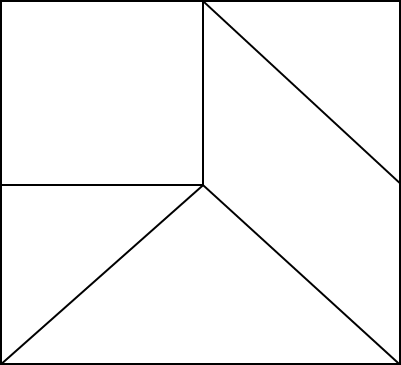 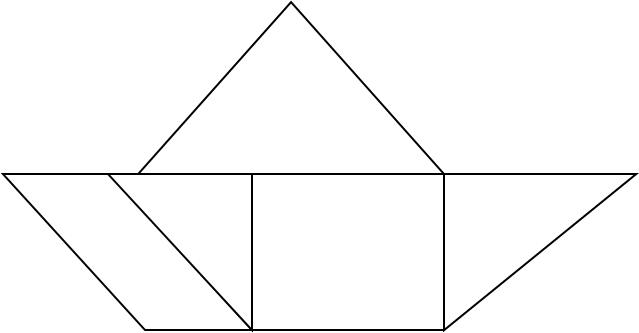 Задание: из предложенных 5 частей сложить кораблик (команда, первая справившаяся с заданием получает 2 балла).16 слайд: Задание: нарисовать любого сказочного героя используя как можно больше геометрических фигур, цифр, символов и математических знаков (за каждый знак команда получает по 1 баллу).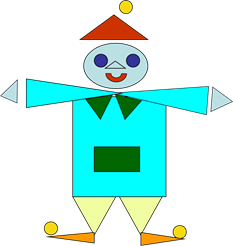 17 слайд:	РЕБУС       Задача						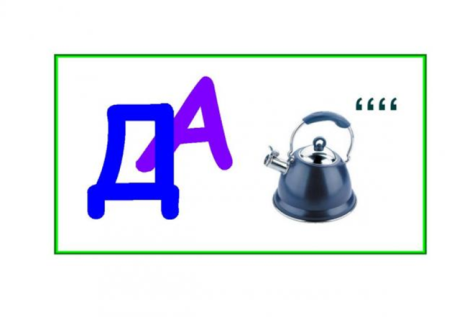 18 слайд:	РЕБУС		 Восемь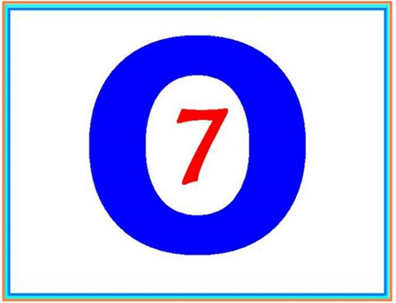 19 слайд:  Найди три числа зашифрованные  в     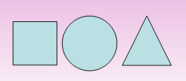    Ответ:   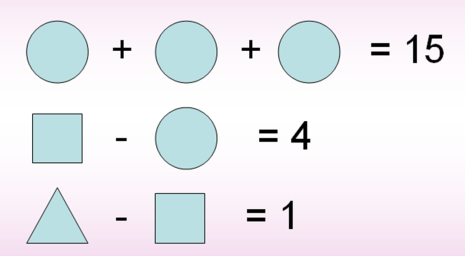 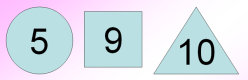 20  слайд:  Какой фигуры не хватает Ответ: 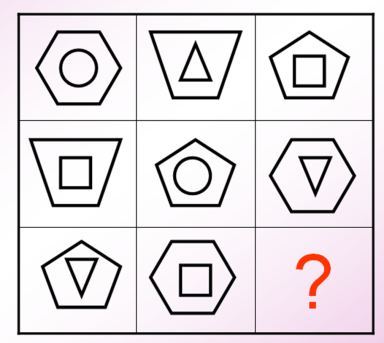 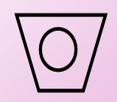 21 слайд: Заполни схемуКакое число надо вписать в последнюю клетку цепочки?                :5              х 20         : 6             х 10                   ответ: 300       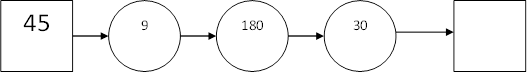 22 слайд: СЕКРЕТНОЕ ПОСЛАНИЕЗадание: решить каждый пример, выписать ответы в строчку и с помощью ключа получить зашифрованную фразу (команда, первая справившаяся с заданием получает 5 баллов).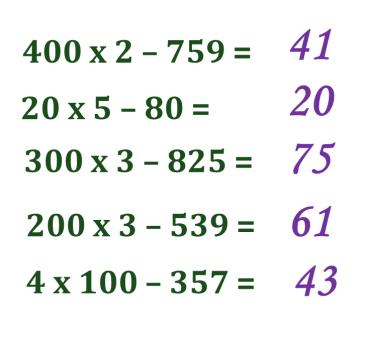 23 слайд: КЛЮЧ:24 слайд: Пока жюри подсчитывает результаты, участникам предлагается последнее заданиеПОДВЕДЕНИЕ ИТОГОВ. НАГРАЖДЕНИЕ УЧАСТНИКОВ.Учитесь думать, объяснять,Учитесь мыслить, рассуждать.Ведь в математике, друзья,Без логики никак нельзя.Литература:В.Волина «Весёлая математика», изд-во АСТ, Москва, 1999.В.А.Гусев, А.П. Комбаров «Математическая разминка», Просвещение, Москва, 2005.Т. В. Алышева Рабочая тетрадь по математике, Просвещение, Москва, 2004.Фестиваль педагогических идей «Открытый урок» http://festival.1september.ru/Ф.Ф.Нагибин, Е.С.Канин Математическая шкатулка. – М.: Просвещение, 1988.О. А. Холодова  Юным умникам и умницам. Информатика, логика, математика. – М.: Росткнига, 2008. 4120756143Так держать!Так держать!Так держать!Так держать!Так держать!Так держать!Так держать!Так держать!Так держать!Так держать!01234567дакьтрже